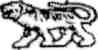 МУНИЦИПАЛЬНОЕ КАЗЁННОЕ УЧРЕЖДЕНИЕ«УПРАВЛЕНИЕ ХОЗЯЙСТВЕННОГО ОБЕСПЕЧЕНИЯ АДМИНИСТРАЦИИ МИХАЙЛОВСКОГО СЕЛЬСКОГО ПОСЕЛЕНИЯ» (МКУ «УХО АМСП»)ПРИКАЗс.Михайловка29.12.2021	                       № 47-пО назначении уполномоченного лица для подписания документов о приемке в электронной форме в Единой информационной системе в сфере закупокдля нужд Михайловского сельского поселения 	На основании Устава муниципального казённого учреждения «Управление хозяйственного обеспечения администрации Михайловского сельского поселения», в соответствии с частью 13 статьи 94 Федерального закона от 5 апреля 2013 г. № 44-ФЗ «О контрактной системе в сфере закупок товаров, работ, услуг для обеспечения государственных и муниципальных нужд», в целях обеспечения приемки товаров, работ, услуг, и проверки предоставленных поставщиком (подрядчиком, исполнителем) результатов, предусмотренных контрактом (договором) в Единой информационной системе в сфере закупок для нужд Михайловского сельского поселенияПРИКАЗЫВАЮ:1. Для подписания документов о приемке в электронной форме в Единой информационной системе в сфере закупок для нужд Михайловского сельского поселения (далее – ЕИС), назначить уполномоченным лицом – Мельничук Сергея Александровича, специалиста по благоустройству МКУ «УХО АМСП».2. Наделить  уполномоченное лицо правом: - просматривать, создавать и редактировать документы о приемке, корректировочные документы в ЕИС;- подписывать документы о приемке, корректировочные документы в ЕИС;- в случае создания приемочной комиссии для приемки поставленного товара, результатов выполненной работы, оказанной услуги (результатов отдельного этапа исполнения контракта) при осуществлении закупок товаров, работ, услуг для обеспечения нужд Михайловского сельского поселения, размещать в ЕИС скан-копию решения приемочной комиссии путем прикрепления к электронному документу о приемке;- наделить правом использования усиленной квалифицированной электронной подписью в ЕИС.3. Настоящий приказ подлежит размещению на официальном сайте Михайловского сельского поселения и вступает в силу с 01 января 2022 года.4. Контроль за исполнением настоящего приказа оставляю за собой.Директор МКУ «УХО АМСП»                                                     В.В.Погуляев